Name ________________________________________________________ Date _____________________________UNIT 2 TEST REVIEWCongruent Triangles: Determine whether each pair of triangles are congruent (SSS, SAS, ASA, AAS, or HL). If not, write not congruent.  If they are congruent, write a congruence statement.1. 	  2. 	 3. 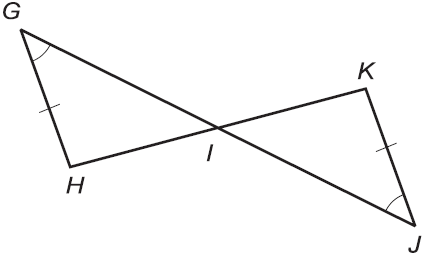 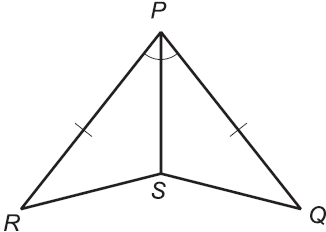 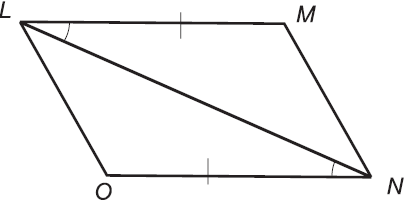 4.        5.     6. 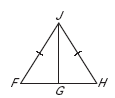 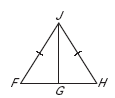 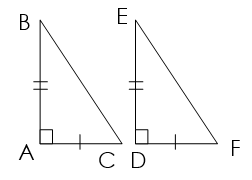 Congruent Triangles: Write the congruence statement for each pair of triangles.7.  				      	   8. 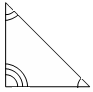 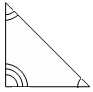 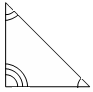 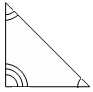 Proofs: Complete the following proofs.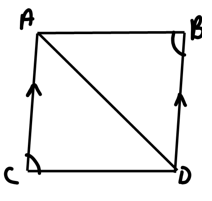 9. 					10.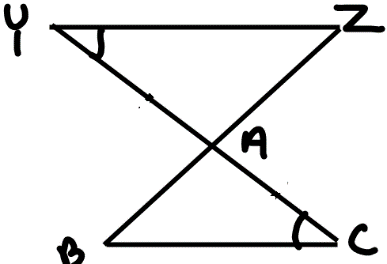 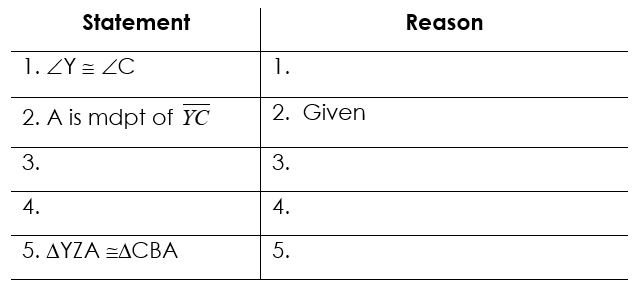 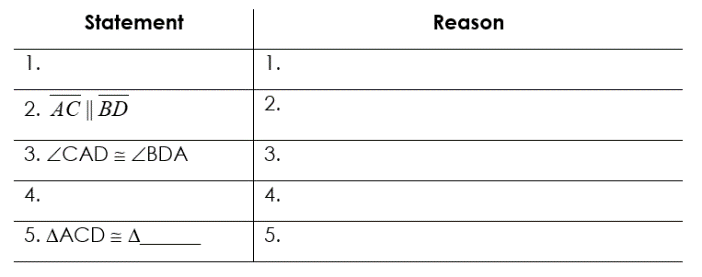 Missing Information: State what additional information (Sides or Angles) is required to know that the triangles are congruent for the reason given. Hint: Mark the drawing!ASA;  12. AAS;  13. HL; 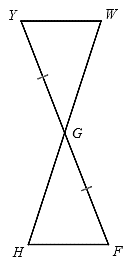 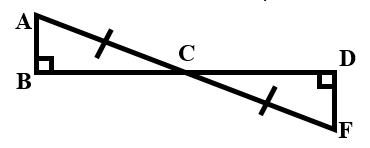 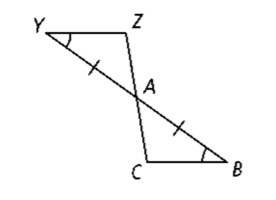 Triangle Theorems: Use your knowledge of triangle theorems to complete the following.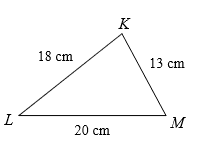 14.	List the angles from smallest to biggest. 15.	Show how you know that the following lengths can make a triangle:  9, 14, 22.Free Response: Solve. Show all work.16.	Find the value of x. 						17. Solve for x.					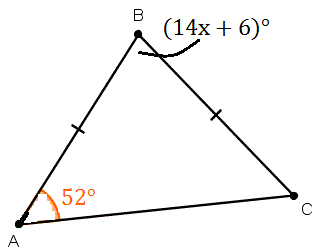 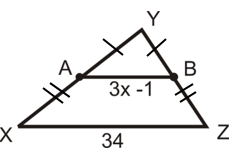 18.	Solve for x. 							19. Find the missing segment.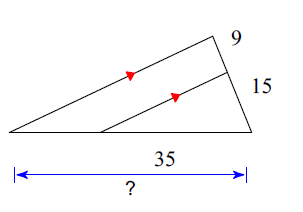 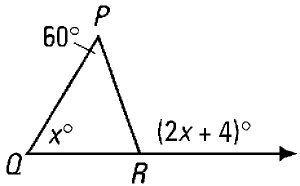 